Πολλαπλασιασμός-Προπαίδεια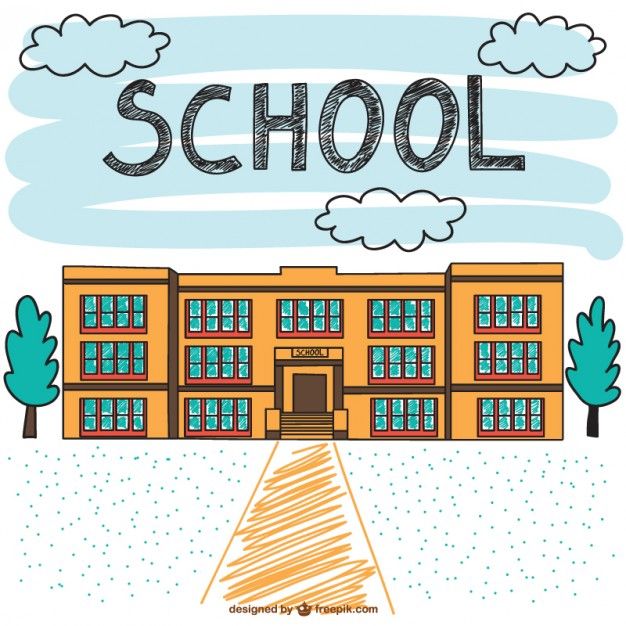 Άσκηση 1ηΝα συμπληρώσεις τον παρακάτω πίνακα.           Άσκηση 2ηΝα συμπληρώσεις τα κενά όπως στο παράδειγμα.3 φορές το 2 = 6, γιατί : 2 + 2 + 2 = 6α. 2 φορές το 2 = ………………, γιατί :β. 4 φορές το 2 = …………….., γιατί :γ. 5 φορές το 2 = ………………, γιατί :δ. 6 φορές το 2 = ………………, γιατί :Άσκηση 3ηΝα συμπληρώσεις τα κενά όπως στο παράδειγμα.3 x 2 = τρεις φορές το δύο = 6α. 1 x 2 = …………………………………… = …………β. 4 x 2 = ………………………………….. = …………γ. 7 x 2 = …………………………………..= …………..δ. 10 x 2 = ………………………………… = ………….Άσκηση 4ηΝα συμπληρώσεις τον παρακάτω πίνακα.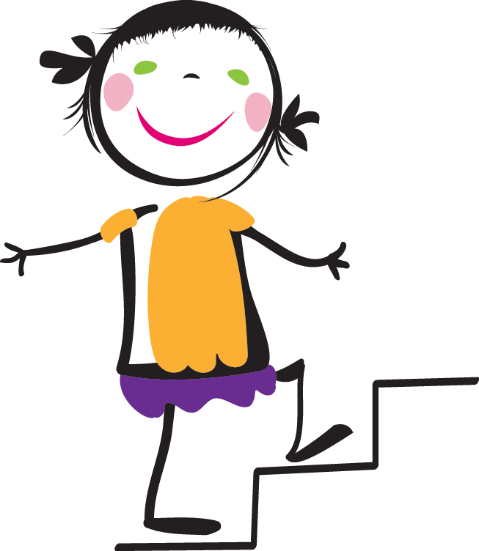 Άσκηση 5ηΝα συμπληρώσεις τα κενά όπως στο παράδειγμα.4 x 3 = τέσσερις φορές το 3 = 12α. 2 x 3 = …………………………………. = ………..β. 5 x 3 = …………………………………. = ………..γ. 8 x 3 = ………………………………….. = ………..δ. 10 x 3 = ………………………………… = ………..Άσκηση 6ηΝα συμπληρώσεις τα κενά όπως στο παράδειγμα.6 φορές το 3 = 18, γιατί : 3 + 3 + 3 + 3 + 3 + 3 = 18α. 2 φορές το 3 =………….., γιατί :β. 3 φορές το 3 = …………, γιατί :γ. 4 φορές το 3 = …………, γιατί :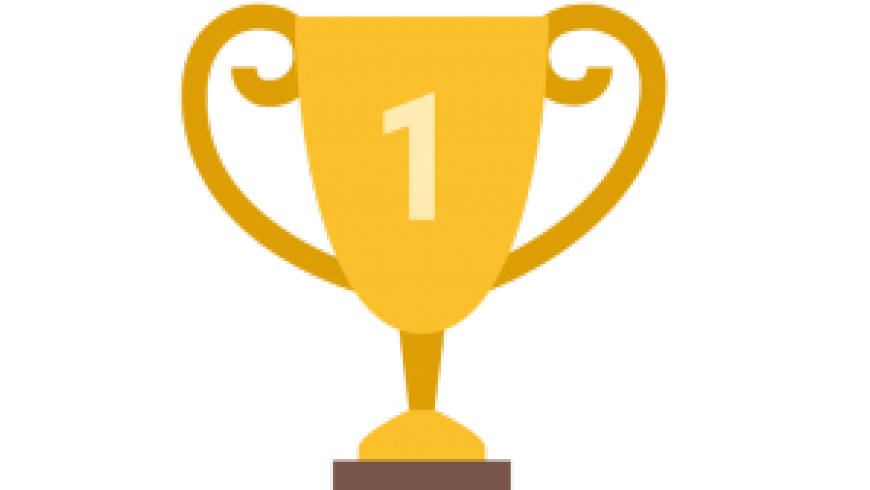 δ. 5 φορές το 3 = …………, γιατί :Άσκηση 7ηΝα συμπληρώσεις τον παρακάτω πίνακα.Άσκηση 8ηΝα συμπληρώσεις τα κενά όπως στο παράδειγμα.1 x 4 = μία φορά το 4 = 4α. 2 x 4 = ……………………………………… = …………..β. 3 x 4 = ……………………………………… = ……………γ. 4 x 4 = ……………………………………… = …………..δ. 5 x 4 = …………………………………….. = ……………Άσκηση 9ηΝα συμπληρώσεις τα κενά όπως στο παράδειγμα.5 φορές το 4 = 20, γιατί : 4 + 4 + 4 + 4 + 4 = 20α. 2 φορές το 4 = …………, γιατί : …………………………..β. 3 φορές το 4 = ……….., γιατί : …………………………..γ. 4 φορές το 4 = ………..., γιατί : ………………………….δ. 5 φορές το 4 = ……….., γιατί : …………………………..Άσκηση 10ηΝα συμπληρώσεις τον παρακάτω πίνακα.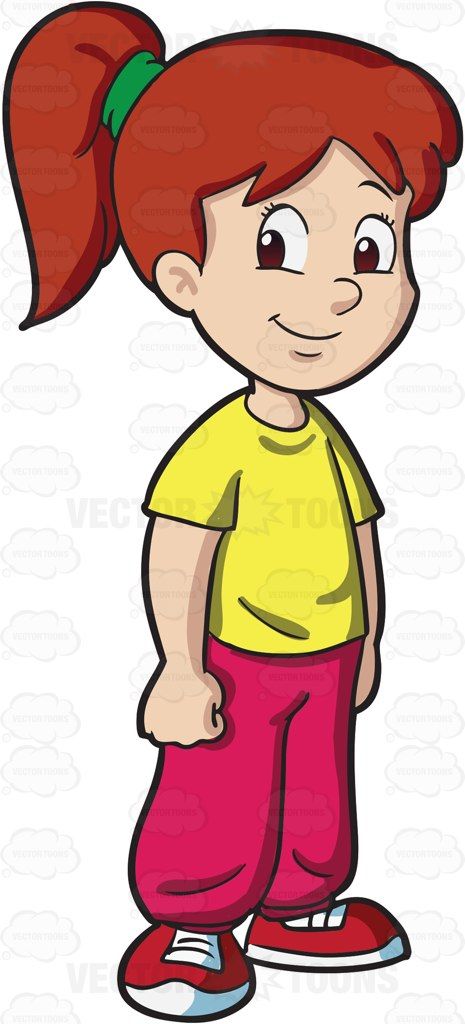 Άσκηση 11ηΝα συμπληρώσεις τον παρακάτω πίνακα.Άσκηση 12ηΝα συμπληρώσεις τα κενά όπως στο παράδειγμα.3 x 10 = τρεις φορές το δέκα = 30α. 2 x 10 = …………………………………….. = ………….β. 4 x 10 = …………………………………….. = ………….γ. 6 x 10 = …………………………………….. = ………….δ. 8 x 10 = ……………………………………… = …………Άσκηση 13ηΝα συμπληρώσεις τα κενά όπως στο παράδειγμα.2 φορές το 10 = 20, γιατί : 10 + 10 = 20α. 3 φορές το 10 = …………., γιατί : …………………………………..β. 4 φορές το 10 = …………, γιατί : ……………………………………γ. 5 φορές το 10 = …………, γιατί : ……………………………………δ. 6 φορές το 10 = ……….., γιατί : …………………………………….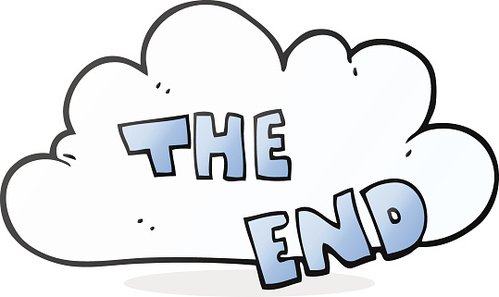 φορές12345678910το 2φορές 12345678910το 3φορές 12345678910το 4φορές 12345678910το 5 φορές 12345678910το 10